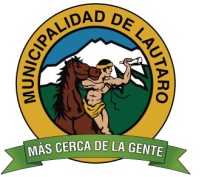 La comuna de Lautaro, cuenta con una población de 37.000 habitantes, de los cuales  6.230 son  personas mayores de 60 años de edad.El programa Adulto mayor, trabaja con 34 organizaciones de personas mayores ubicadas en sectores rurales, localidad de Pillanlelbún, y sector urbano, Unión Comunal de Adultos Mayores.Grupos sector urbano:G.A.M de Educación física Años DoradosG.A.M No me OlvidesG.A.M RenacerG.A.M AñoranzasG.A.M Las CarmelitasG.A.M FordiprecaG.A.M La EsperanzaG.A.M  de Profesores JubiladosG.A.M Alegría del HogarG.A.M Alegría de VivirG.A.M Rondalla Voces del LlaimaG.A.M San FranciscoG.A.M San FranciscoG.A.M Buenos AmigosG.A.M San Vicente de PaulG.A.M Dr. Abraham Godoy peñaG.A.M Juan Pablo IIG.A.M María AuxiliadoraG.A.M  Paz y bienG.A.M Folcórico TrigalesG.A.M La ConcepciónG.A.M Amanecer G.A.M Doña GuacoldaG.A.M Santa GuadalupeAsociación de diabéticos. Ballet Folcórico del Adulto Mayor.Grupos de adulto mayor localidad de Pillanlelbún:G.A.M Juan  Castet de PillanlelbúnG.A.M Luisa SchofferGrupos de adulto mayor ruralesG.A.M Cacique QuintrileoG.A.M El LlaimaG.A.M Blanco LepinG.A.M Quilaco Muco ChureoG.AM Newenche MogenG.A.M Ñereco